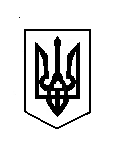 ВЕРБСЬКА СІЛЬСЬКА РАДАХХХІХ сесія VIIІ скликанняР І Ш Е Н Н Я 04 серпня 2023 року									№ 1048(1755100000)        (код бюджету)     Керуючись Бюджетним кодексом України, пунктом 23 статті 26 Законом України «Про місцеве самоврядування в Україні», Законом України «Про правовий режим воєнного стану», «Про внесення змін до Податкового кодексу України та інших законодавчих актів України щодо дії норм на період воєнного стану», «Про внесення змін до розділу VІ «Прикінцеві та перехідні положення» Бюджетного кодексу України частини 7,8  статті 78 від 15.03.2022 року № 2134/ІХ та інших законодавчих актів України», Указом Президента України від 24 лютого 2022 року № 64/2022 «Про введення воєнного стану в Україні» (зі змінами), постановою Кабінету Міністрів України від 11 березня 2022 року № 252 «Деякі питання формування та виконання місцевих бюджетів у період воєнного стану»  (зі змінами), наказом начальника обласної військової адміністрації від 26 липня 2023 року № 337 «Про зміни до обласного бюджету Рівненської області на 2023 рік», рішенням Мирогощанської сільської ради від 17 липня 2023 року № 2250 «Про внесення змін до бюджету Мирогощанської сільської територіальної громади на 2023 рік», рішенням Тараканівської сільської ради від 14 липня 2023 року № 1603 «Про внесення змін до бюджету Тараканівської сільської територіальної громади на 2023 рік», іншими чинними нормативно-правовими актами з цих питань, за погодженням з постійними комісіями сільської ради,  сільська радаВИРІШИЛА:	Внести зміни до рішення сесії від 22.12.2022 року № 922 «Про бюджет Вербської сільської територіальної громади на 2023 рік»,  зі змінами, внесеними рішеннями Вербської сільської ради «Про внесення змін до бюджету Вербської сільської  територіальної громади на 2023 рік»  від 24.01.2023 року № 933, від 10.02.2023 року № 951, від 07.03.2023 року № 958, від 11.04.2023 року № 979, від 09.05.2023 року № 998, від 13.06.2023 року № 1016, від 07.07.2023 року № 1034, а саме:Збільшити доходи загального фонду бюджету сільської територіальноїгромади на суму 57 416,40 гривень, в тому числі за рахунок (додаток 1): збільшення:іншої субвенції з місцевого бюджету на суму  139 624,00 гривень в тому числі:з бюджету Тараканівської сільської  територіальної громади в сумі 139 624,00 гривні на утримання в відділенні стаціонарного догляду для постійного або тимчасового проживання с. Верба одиноких громадян похилого віку Тараканівської сільської ради.зменшення:іншої субвенції з місцевого бюджету на суму  62 590,00 гривень в тому числі:з бюджету Мирогощанської сільської  територіальної громади в сумі 62 590,00 гривнів з утримання в відділенні стаціонарного догляду для постійного або тимчасового проживання с. Верба одиноких громадян похилого віку Мирогощанської територіальної громади. субвенції з місцевого бюджету на виконання окремих заходів з реалізації соціального проекту «Активні парки – локації здорової України» за рахунок відповідної субвенції з державного бюджету в сумі 19 617,60 гривень.2.Зменшити видатки загального фонду  бюджету сільської територіальноїгромади на суму 23 534,60 гривні, в тому числі за рахунок (додаток 2,3): збільшення:іншої субвенції з місцевого бюджету на суму  139 624,00 гривень в тому числі:з бюджету Тараканівської сільської  територіальної громади в сумі 139 624,00 гривні на утримання в відділенні стаціонарного догляду для постійного або тимчасового проживання с. Верба одиноких громадян похилого віку Тараканівської сільської ради.зменшення:  іншої субвенції з місцевого бюджету на суму  62 590,00 гривень в тому числі:з бюджету Мирогощанської сільської  територіальної громади в сумі 62 590,00 гривнів з утримання в відділенні стаціонарного догляду для постійного або тимчасового проживання с. Верба одиноких громадян похилого віку Мирогощанської територіальної громади. субвенції з місцевого бюджету на виконання окремих заходів з реалізації соціального проекту «Активні парки – локації здорової України» за рахунок відповідної субвенції з державного бюджету в сумі 19 617,60 гривенькоштів, що передаються із загального фонду бюджету до бюджету розвитку (спеціального фонду) на суму 80 951,00 гривень, в тому числі: за рахунок перерозподілу видатків сільського бюджету за видатками споживання та видатками розвитку на суму  80 951,00 гривень згідно з додатком 3 до цього рішення.3. Збільшити видатки спеціального фонду бюджету сільської територіальної громади на суму 80 951, 00 гривень, в тому числі за рахунок (додаток 2,3): збільшення: за рахунок перерозподілу видатків сільського бюджету за видатками споживання та видатками розвитку на суму  80 951,00 гривень згідно з додатком 3 до цього рішення.4. Затвердити зміни до джерел фінансування бюджету сільськоїтериторіальної громадина 2023 рік згідно з додатком 2 до цього рішення.5. Здійснити перерозподіл видатків загального та спеціального фондів бюджету сільської територіальної громади за бюджетними програмами та економічною класифікацією видатків в межах їх загального обсягу згідно додатку 3 до цього рішення.        6. Затвердити зміни до міжбюджетних трансфертів на 2023 рік  згідно з додатком 4 до цього рішення.7. Затвердити зміни до обсягів капітальних вкладень бюджету у розрізі інвестиційних проектів у 2023 році  згідно з додатком 5 до цього рішення. 8. Затвердити зміни до розподілу витрат бюджету сільської територіальної громади на реалізацію місцевих/регіональних програм у 2023 році, згідно з додатком 6 до цього рішення.9. Затвердити доходи  загального фонду бюджету сільської територіальної громади в сумі 71 831 314,40 гривень.10. Затвердити обсяг видатків бюджету  сільської територіальної громади у сумі 83 023 709,40 гривень в тому числі: видатки загального фонду бюджету  сільської територіальної громади 72 133 131,40 гривень;  видатки спеціального фонду бюджету сільської територіальної громади 10 890 578,00 гривень в тому числі бюджет розвитку 10 429 678,00 гривень. 11. Затвердити  дефіцит за загальним фондом бюджету сільської територіальної громади в сумі 301 817, 00 гривень. 12. Установити дефіцит за спеціальним фондом  бюджету сільської територіальної громади в сумі 10 389 678,00 гривень, джерелом покриття якого визнати надходження коштів із загального фонду бюджету до бюджету розвитку (спеціального фонду) в сумі 10 389 678,00 гривень.13. Додатки 1- 6 до цього рішення є його невід’ємною частиною. 14. Контроль за виконанням цього рішення покласти на постійну комісію з питань фінансів, бюджету, планування соціально-економічного розвитку, інвестицій  та міжнародного співробітництва (Аркадій СЕМЕНЮК).Сільський голова					Каміла КОТВІНСЬПро внесення змін до бюджету Вербської сільської територіальної громади на 2023 рік